Tattoo & Skin Consent Form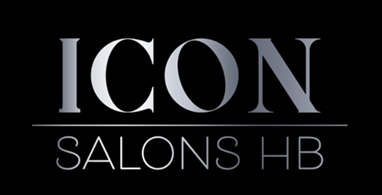 NAME: _______________________________________________________DATE: ________________________________________________________ADDRESS: _____________________________________________________PHONE: ______________________________________________________EMAIL: _______________________________________________________Are you currently on any medication? YES/NOPlease list ALL medications taken in the last week:Please tick any of the following that may apply to you:Do you drink alcohol? If so, how much have you had in the last 24 hours.I am on blood thinner medicationI am diabeticI am pregnantI take aspirinI am breastfeedingI have blood clotting problemsI have heart palpitationsI have high blood pressureI have had hepatitis/HIVI have had facial surgery in the last 3 months?I currently take antibioticsI have allergiesI wear contact lensesI have eye disorders a I have keloid scarringI am using lash enhancement serumI have had/have cold soresI have taken Roaccutane medication in the last 6 monthsI take Retin A medication and/or topical medicationHave you had any of the following treatments in the last 6 months?IPL Facial Rejuvenation Laser resurfacing LED Therapy Solarium a MicrodermabrasionChemical PeelMuscle relaxant injections or BotoxDermal filler injectionsCosmetic Tattooing and/or removalFacial cosmetic/plastic surgeryElectrolysis / Diathermy Photo Dynamic Therapy (PDT)Do you use any topical cosmeceutical ingredients in your skin care including any of the following on a regular basis?AHAs (Alpha Hydroxy Acids) including Glycolic and Lactic acidsBHA (Beta Hydroxy Acid) including Salicylic acidVitamin A (Tretinoin/Retinoic Acid/Retinol/Retinyl Palmitate)Vitamin C (Ascorbic Acid)Benzoyl PeroxideVitamin A (Retinol)What is your skin type: NORMAL / OILY / DRY / COMBINATIONWhat is your current skin care regime?TreatmentMicroblading tattooCombination brow tattoo Ombre/powder brow tattooLip tattooEyeliner tattoo Non-laser tattoo removalMicrodermabrasionChemical peel Skin needling DermaplaningI UNDERSTAND: I understand that this treatment is for cosmetic purposes only. That no guarantee has been made to me regarding the results as I understand that every skin responds differently and have not received any guarantees on the outcome of the process.I am responsible for all the "at home care" using only the aftercare product in my at home care advice if not I may have risk of infection or fading of pigments if not carried out fully.I consent to before and after photographs of this procedure which is at the therapist's discretion.I cannot donate blood within 6 months from today (tattoo & needling).I consent to the use of topical anaesthetics containing benzocaine, lidocaine, tetracaine & epinephrine and understand that the use of numbing cream may have an adverse reaction.I am aware that I may require a follow up visit in 6 weeks' time to achieve the final result or adjustment for cosmetic tattoo or removal.I have been given aftercare instructions and fully comprehend every instruction and will follow to the best of my ability.I understand there will be no refunds given if the desired result is not achieved. I am over 18 years of age.I understand I may experience mild discomfort during the treatment, possible bleeding during the treatment, possible bruising or inflammation post treatment, possible skin grazing over concentrated areas post treatment, mild redness and swelling.Client signature: 									Date: